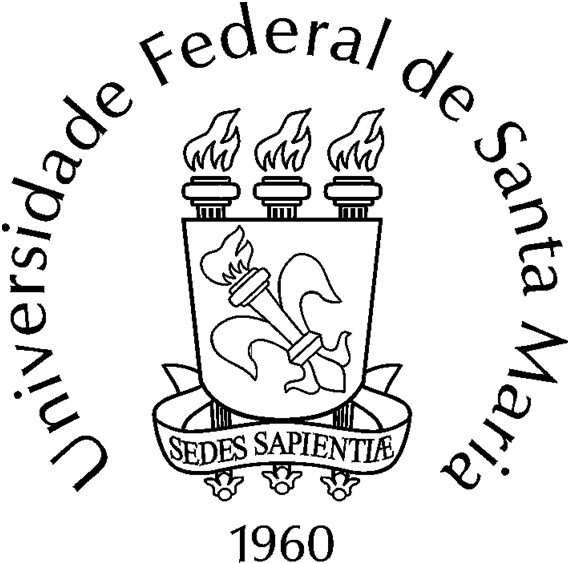 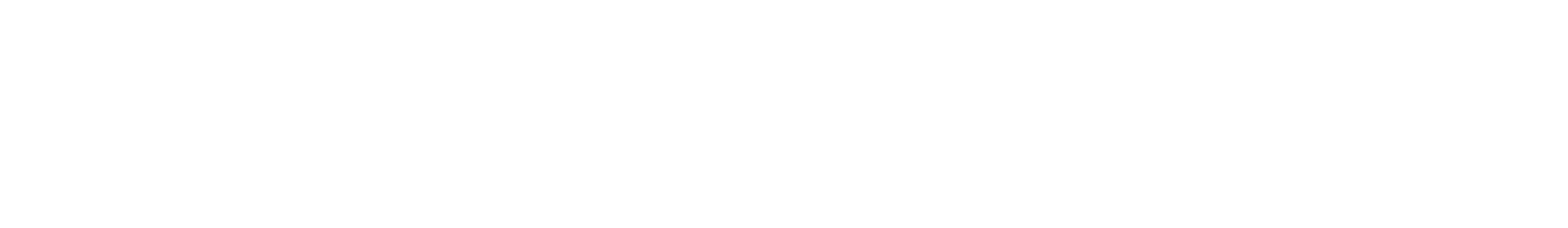 APÊNDICE I- LISTA DOS PROJETOS ESPECIAISAcompanhamento de Aprendizagem. Apicultura.Assessoria de Comunicação. Biblioteca.Bovinocultura e Ovinocultura.CESPOL (Cooperativa-Escola dos Estudantes do Colégio Politécnico da UFSM). CSA (Comissão Setorial de Avaliação)Culturas Anuais. Cunicultura.Entreposto de Ovos. Floricultura.Fruticultura.Manutenção em TI ( Tecnologia de Informação). Mecanização.Olericultura. Panificação. Piscicultura. Polifeira.Produção de Mudas.Revista RGC ( Revista de Gestão e Organizações Cooperativas). SDP( Sistema de Demandas em Projetos).Secretaria Escolar. Suinocultura.Usina de Álcool e Biodiesel. Viveiro de Mudas Nativas.